	MĚSTO ŽATEC	USNESENÍ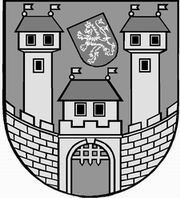 	z 	2	. jednání Zastupitelstva města Žatce 	konaného dne 	4.2.2016Usnesení č. 	39  /16	-	75  /16	  39/16	Volba návrhové komise	  40/16	Schválení programu	  41/16	Kontrola usnesení zastupitelstva města	  42/16	Zpráva o činnosti Nemocnice Žatec, o.p.s.	  43/16	Zpráva o činnosti Žatecké teplárenské, a.s.	  44/16	Žatecká teplárenská, a.s. – zápis ze zasedání představenstva Žatecké 	teplárenské, a.s. ze dne 04.01.2016	  45/16	Informace o investičních akcích	  46/16	Zahájení výběrového řízení „Veřejné osvětlení v lokalitě Na Popelišti, Žatec“	  47/16	Nájemní smlouva – „Žatec, Pod Kamenným Vrškem - vodovod a kanalizace 	II. etapa, část B“	  48/16	Dodatek ke smlouvě o nájmu nemovitostí	  49/16	Žádost fyzických osob o směnu, pacht části pozemku v majetku města a	 náhradu za bonitaci půdy	  50/16	Záměr města propachtovat pozemek z majetku města	  51/16	Nájem pozemku v majetku města	  52/16	Nabytí pozemku do majetku města	  53/16	Pořádání farmářských trhů v roce 2016	  54/16	Technické služby města Žatec, p.o. – odpisový plán	  55/16	Užití znaku Města Žatec	  56/16	Odpisový plán na rok 2016 – PO Městská knihovna Žatec	  57/16	Odpisový plán na rok 2016 – PO Regionální muzeum K. A. Polánka Žatec	  58/16	Odpisový plán na rok 2016 – PO Městské divadlo Žatec	  59/16	Odměna ředitele – Městské divadlo Žatec, příspěvková organizace	  60/16	Uzavření nájemní smlouvy – byty v DPS	  61/16	Přidělení bytu v DPS	  62/16	Odpisový plán PO Kamarád-LORM Žatec na rok 2016	  63/16	Smlouva o dílo – preventivní ohnisková deratizace 2016	  64/16	Smlouva o zajištění dopravní výchovy	  65/16	Zápis dopravní komise	  66/16	Rozpočtová změna – OLH 4. Q. 2015	  67/16	Rozpočtová změna – vratka dotace na odpadové hospodářství 2015	  68/16	Rozpočtová změna – příspěvek na výkon státní správy	  69/16	Žádost o povolení výjimky z nejvyššího počtu žáků školní družiny – ZŠ a 	MŠ Žatec, Jižní 2777, okres Louny	  70/16	Zpráva o výsledcích z veřejnosprávních kontrol v příspěvkové organizaci 	Chrám Chmele a Piva CZ, příspěvková organizace	  71/16	Sociální a zdravotní komise – zápis z jednání	  72/16	Zápis z komise pro kulturu a cestovní ruch	  73/16	Program podpory regionální kulturní činnosti na rok 2016	  74/16	Smlouva č. 782/2016 o poskytnutí finančních prostředků z rozpočtu 	Státního fondu dopravní infrastruktury na rok 2016	  75/16	Rozpočtová změna – ÚOHS – veřejná zakázka	  39/16	Volba návrhové komiseZastupitelstvo města Žatce projednalo a schvaluje tříčlennou návrhovou komisi ve složení JUDr. Karel Krčmárik, Ing. Tomáš Petříček, p. Jaroslav Hladký.	  40/16	Schválení programuZastupitelstvo města Žatce schvaluje program zasedání s těmito změnami:- vyjmutí bodu č. 13 - Podnájemní smlouva- vyjmutí bodu č. 40 - Volby- doplnění bodu č. 40 - Program podpory regionální kulturní činnosti na rok 2016- doplnění bodu č. 41 - Smlouva č. 782/2016 o poskytnutí finančních prostředků z rozpočtu Státního fondu dopravní infrastruktury na rok 2016 na projekt „Páteřní cyklostezka Ohře – trasa Litoměřice – (Boč) – Perštejn, úsek č. 3“- doplnění bodu č. 42 - Rozpočtová změna - ÚOHS - veřejná zakázka- bod č. 43 - Různé- bod č. 44 - Diskuze a podněty- bod č. 45 - Usnesení a závěr.	  41/16	Kontrola usnesení zastupitelstva městaZastupitelstvo města Žatce bere na vědomí kontrolu usnesení z minulého jednání zastupitelstva města.	  42/16	Zpráva o činnosti Nemocnice Žatec, o.p.s.Zastupitelstvo města Žatce bere na vědomí zprávu o činnosti Nemocnice Žatec, o.p.s. za období do 22.01.2016.	  43/16	Zpráva o činnosti Žatecké teplárenské, a.s.Zastupitelstvo města Žatce jako jediný akcionář bere na vědomí zprávu o činnosti společnosti Žatecká teplárenská, a.s. za prosinec 2015.	  44/16	Žatecká teplárenská, a.s. – zápis ze zasedání představenstva Žatecké 		teplárenské, a.s. ze dne 04.01.2016Zastupitelstvo města Žatce jako jediný akcionář bere na vědomí zápis ze zasedání představenstva Žatecké teplárenské, a.s. ze dne 04.01.2016.	  45/16	Informace o investičních akcíchZastupitelstvo města Žatce bere na vědomí informaci o investičních akcích.	  46/16	Zahájení výběrového řízení „Veřejné osvětlení v lokalitě Na Popelišti, 		Žatec“Zastupitelstvo města Žatce v působnosti rady města schvaluje výzvu k podání nabídky naveřejnou zakázku malého rozsahu na stavební práce, zadané v souladu se Zásadami a postupy pro zadávání veřejných zakázek Města Žatce na zhotovitele stavby „Veřejné osvětlení v lokalitě Na Popelišti, Žatec“ a schvaluje základní okruh zájemců, kterým bude výzva zaslána.Zastupitelstvo města Žatce v působnosti rady města schvaluje návrh SoD k předmětné veřejné zakázce.Zastupitelstvo města Žatce v působnosti rady města schvaluje členy hodnotící komise, která dle § 71 odst. 3 zákona zároveň plní funkci komise pro otevírání obálek.	  47/16	Nájemní smlouva – „Žatec, Pod Kamenným Vrškem - vodovod a 		kanalizace II. etapa, část B“Zastupitelstvo města Žatce v působnosti rady města schvaluje Nájemní smlouvu na pronájem vodovodu a kanalizace „Žatec, Pod Kamenným vrškem - vodovod a kanalizace II. etapa, část B“ Severočeské vodárenské společnosti a.s. Teplice ve výši 1.000,00 Kč/rokbez DPH a ukládá starostce města Žatce podepsat nájemní smlouvu. 	  48/16	Dodatek ke smlouvě o nájmu nemovitostíZastupitelstvo města Žatce v působnosti rady města schvaluje uzavření dodatku č. 4 ke smlouvě o nájmu nemovitostí ze dne 27.03.2003 ve znění dodatku č. 1-3 se spolkem Fotbalový klub Slavoj Žatec - Občanské sdružení, IČ 70200025 v předloženém znění.	  49/16	Žádost fyzických osob o směnu, pacht části pozemku v majetku 		města a náhradu za bonitaci půdyZastupitelstvo města Žatce v působnosti rady města projednalo a ukládá odboru rozvoje a majetku města zveřejnit po dobu 30 dnů záměr města směnit část pozemku p.p.č. 3882/7 zahrada o výměře 47 m2 v k.ú. Žatec, zaps. na LV 388 s vlastnickým právem pro fyzické osoby za část pozemku p.p.č. 3884/1 zahrada o výměře 47 m2 v k.ú. Žatec ve vlastnictví města a dále odboru rozvoje a majetku města ukládá zveřejnit po dobu 30 dnů záměr města propachtovat část pozemku p.p.č. 3884/1 zahrada o výměře 200 m2 v k.ú. Žatec za účelem rozšíření stávající zahrady za pachtovné ve výši 1,00 Kč/m2/rok.	  50/16	Záměr města propachtovat pozemek z majetku městaZastupitelstvo města Žatce v působnosti rady města ukládá odboru rozvoje a majetku města zveřejnit po dobu 30 dnů záměr města propachtovat pozemek p.p.č. 2389 orná půda o výměře 4.097 m2 v k.ú. Holedeč za minimální pachtovné ve výši 771,00 Kč/rok k zemědělské činnosti.	  51/16	Nájem pozemku v majetku městaZastupitelstvo města Žatce v působnosti rady města odkládá projednání nájmu pozemku st.p.č. 2436/10 zastavěná plocha a nádvoří o výměře 20 m2 v k.ú. Žatec pod stavbou garáže fyzické osobě na dobu určitou do 31.12.2016, za nájemné ve výši 1.000,00 Kčročně.	  52/16	Nabytí pozemku do majetku městaZastupitelstvo města Žatce schvaluje bezúplatně nabýt do majetku města pozemek p.p.č. 7154/1 ostatní plocha o výměře 139 m2 v k.ú. Žatec z majetku ČR  - Ministerstva obrany ČR do majetku Města Žatce a současně schvaluje text Smlouvy o bezúplatném převodu věci ve veřejném zájmu č. 1577314272.	  53/16	Pořádání farmářských trhů v roce 2016Zastupitelstvo města Žatce v působnosti rady města odkládá projednání smlouvy o pořádání farmářských trhů na náměstí Svobody v Žatci ve dnech 02.03., 16.03., 30.03., 13.04., 27.04., 11.05., 25.05., 08.06., 22.06., 14.09., 30.09., 12.10., 26.10., 09.11. a 23.11.2016 s p. Tomášem Keplem, IČ 76625478.	  54/16	Technické služby města Žatec, p.o. – odpisový plánZastupitelstvo města Žatce schvaluje odpisový plán Technických služeb města Žatec, příspěvková organizace na rok 2016.	  55/16	Užití znaku Města ŽatecZastupitelstvo města Žatce v působnosti rady města projednalo žádost fyzické osoby o užití znaku Města Žatce pro vědecké účely a v souladu s § 102, odst. 3, zákona č. 128/2000 Sb., o obcích, v platném znění, žádost schvaluje.	  56/16	Odpisový plán na rok 2016 – PO Městská knihovna ŽatecZastupitelstvo města Žatce v působnosti rady města v souladu s ust. § 31 odst. 1 písm. a) zákona č. 250/2000 Sb., o rozpočtových pravidlech územních rozpočtů, v platném znění, projednalo a schvaluje dle návrhu odpisový plán příspěvkové organizace Městská knihovna Žatec na rok 2016 a to v celkové výši 20.328,00 Kč.	  57/16	Odpisový plán na rok 2016 – PO Regionální muzeum K. A. Polánka 		ŽatecZastupitelstvo města Žatce v působnosti rady města v souladu s ust. § 31, odst. 1, písm. a) zákona č. 250/2000 Sb., o rozpočtových pravidlech územních rozpočtů, v platném znění, projednalo a schvaluje dle návrhu odpisový plán příspěvkové organizace Regionální muzeum K. A. Polánka Žatec na rok 2016 a to v celkové výši 720.480,00 Kč.	  58/16	Odpisový plán na rok 2016 – PO Městské divadlo ŽatecZastupitelstvo města Žatce v působnosti rady města v souladu s ust. § 31, odst. 1, písm. a) zákona č. 250/2000 Sb., o rozpočtových pravidlech územních rozpočtů, v platném znění, projednalo a schvaluje dle návrhu odpisový plán příspěvkové organizace Městské divadlo Žatec na rok 2016 a to v celkové výši 528.523,54 Kč.	  59/16	Odměna ředitele – Městské divadlo Žatec, příspěvková organizaceZastupitelstvo města Žatce v působnosti rady města projednalo a souhlasí s vyplacením mimořádné odměny řediteli Městského divadla Žatec, příspěvková organizace Mgr. Martinu Veselému v navržené výši.	  60/16	Uzavření nájemní smlouvy – byty v DPSZastupitelstvo města Žatce v působnosti Rady města Žatce projednalo a souhlasí s uzavřením nájemní smlouvy s fyzickou osobou (byt č. 4 v DPS U Hřiště 2512) na dobu určitou od 14.01.2016 do 13.01.2019.	  61/16	Přidělení bytu v DPSZastupitelstvo města Žatce v působnosti Rady města Žatce projednalo a nesouhlasí s uzavřením nájemní smlouvy v bytě v DPS s fyzickou osobou.	  62/16	Odpisový plán PO Kamarád-LORM Žatec na rok 2016Zastupitelstvo města Žatce v působnosti Rady města Žatce, v souladu s ustanovením § 31, odst. 1. písm. a) zákona č. 250/2000 Sb., o rozpočtových pravidlech územních rozpočtů, ve znění pozdějších předpisů, projednalo a schvaluje odpisový plán dlouhodobého majetku na rok 2016 příspěvkové organizace Kamarád-LORM v Žatci v celkové výši 29.160,00 Kč.	  63/16	Smlouva o dílo – preventivní ohnisková deratizace 2016Zastupitelstvo města Žatce projednalo a schvaluje uzavření smlouvy o dílo se společností Agro ZZN, a.s., IČ 45148082, V Lubnici 2333, 269 26 Rakovník za účelem zajištění preventivní ohniskové deratizace ve městě Žatci na rok 2016 a ukládá starostce města předloženou smlouvu o dílo podepsat.	  64/16	Smlouva o zajištění dopravní výchovyZastupitelstvo města Žatce projednalo a schvaluje smlouvu na zajištění dopravní výchovy dětí ve městě Žatci se společností Autoškola Janouš s.r.o., IČ 04418077 na období od 01.01.2016 do 31.12.2016.Zastupitelstvo města Žatce bere na vědomí vyhodnocení Smlouvy o zajištění dopravní výchovy v roce 2015.	  65/16	Zápis dopravní komise1.1. 	Zastupitelstvo města Žatce v působnosti rady města projednalo a bere na vědomí zápis z jednání dopravní komise ze dne 20.01.2016.1.2. 	Zastupitelstvo města Žatce v působnosti rady města projednalo usnesení dopravní komise č. 01/16 a schvaluje v souvislosti s vyhláškou č. 294/2015 Sb., kterou se provádějí pravidla provozu na pozemních komunikacích, vyznačení symbolu „3,5 t“ na stávající dopravní značky č. „B4 – zákaz vjezdu nákladních vozidel“ na území města Žatce. 1.3. 	Zastupitelstvo města Žatce v působnosti rady města projednalo usnesení dopravní komise č. 03/16 a schvaluje postupné vyznačení parkovacích míst vodorovným dopravnímznačením na parkovištích v Žatci v souladu s doporučením dopravní komise.1.4. 	Zastupitelstvo města Žatce v působnosti rady města projednalo usnesení dopravní komise č. 05/16 a schvaluje osazení dopravních značek č. „B28 – zákaz zastavení“ s dodatkovou tabulkou č. „E8a a E8c – začátek a konec úseku“ v ul. Šafaříkova v úseku od ul. Dukelské za vjezd do areálu společnosti Chmel-stav a neschvaluje umístění dopravní značky č „B29 – zákaz stání“ v ul. Šafaříkova v úseku od vjezdu do areálu společnosti Chmel-stav k ul. Dukelské.	  66/16	Rozpočtová změna – OLH 4. Q. 2015Zastupitelstvo města Žatce schvaluje rozpočtovou změnu ve výši 37.000,00 Kč, a to zapojení účelové neinvestiční dotace do rozpočtu města. Rozpočtová změna bude platná ve chvíli připsání finančních prostředků na účet města Žatce.Účelový znak 29 008 – neinvestiční účelová dotace ze státního rozpočtu určená na úhradu nákladů na činnost odborného lesního hospodáře za 4. čtvrtletí roku 2015 ve výši 37.105,00 Kč.	  67/16	Rozpočtová změna – vratka dotace na odpadové hospodářství 2015Zastupitelstvo města Žatce schvaluje rozpočtovou změnu ve výši 1.294.000,00 Kč, a to zapojení vratky účelové dotace na likvidaci komunálního odpadu v roce 2015 odvedené příspěvkovou organizací Technické služby města Žatce, Čeradická 1014, Žatec do rozpočtu města.Příjmy: 739-3639-2229, org. 5091      + 1.294.000,00 Kč (přijetí vratky)Výdaje: 741-6171-5901                + 1.294.000,00 Kč (RF).	  68/16	Rozpočtová změna – příspěvek na výkon státní správyZastupitelstvo města Žatce schvaluje rozpočtovou změnu ve výši 20.045.800,00 Kč, a to zapojení příspěvku na výkon státní správy v působnosti obcí na rok 2016 do rozpočtu města.Příjmy: 4112                  + 20.045.800,00 Kč (příspěvek na výkon st. spr.)        719-6171-2329        - 19.999.800,00 Kč (nahodilé příjmy)Výdaje: 741-6171-5901             46.000,00 Kč (rezervní fond).	  69/16	Žádost o povolení výjimky z nejvyššího počtu žáků školní družiny – ZŠ 		a MŠ Žatec, Jižní 2777, okres LounyZastupitelstvo města Žatce v působnosti rady města projednalo žádost ředitele Základní školy a Mateřské školy, Žatec, Jižní 2777, okres Louny Ing. Zdeňka Němce a dle ust. § 23odst. 5 zákona č. 561/2004 Sb., o předškolním, základním, středním, vyšším odborném a jiném vzdělávání (školský zákon), ve znění pozdějších předpisů, povoluje výjimku z nejvyššího počtu žáků ve školní družině od 01.01.2016 do 31.12.2016, a to ze 120 na 133 žáků ve čtyřech odděleních, a to následně:1. oddělení 30+3 žáků,2. oddělení 30+3 žáků,3. oddělení 30+3 žáků,4. oddělení 30+4 žáků.Výjimka se uděluje za předpokladu, že zvýšení počtu nebude na újmu kvalitě vzdělávací činnosti a budou splněny podmínky bezpečnosti a ochrany zdraví.	  70/16	Zpráva o výsledcích z veřejnosprávních kontrol v příspěvkové organizaci 	Chrám Chmele a Piva CZ, příspěvková organizaceZastupitelstvo města Žatce v působnosti rady města projednalo zprávu o výsledcích z veřejnosprávních kontrol na místě u příspěvkové organizace Chrám Chmele a Piva CZ, příspěvková organizace, ukládá příspěvkové organizaci odvod za porušení rozpočtové kázně a ukládá pověřenému řediteli splnit doporučení uvedená v protokolu č. 21/15 ze dne 15.01.2016.	  71/16	Sociální a zdravotní komise – zápis z jednáníZastupitelstvo města Žatce v působnosti Rady města Žatce projednalo a bere na vědomí zápis z jednání sociální a zdravotní komise Města Žatce ze dne 20.01.2016.	  72/16	Zápis z komise pro kulturu a cestovní ruchZastupitelstvo města Žatce v působnosti rady města bere na vědomí zápis z komise pro kulturu a cestovní ruch ze dne 12.01.2016 a současně odvolává fyzickou osobu z funkce člena komise pro kulturu a cestovní ruch ke dni 04.02.2016.	  73/16	Program podpory regionální kulturní činnosti na rok 2016Zastupitelstvo města Žatce schvaluje podání žádosti o dotaci na projekt „Žatec na cestě doUNESCO“ v rámci dotačního programu Ústeckého kraje Program podpory regionální kulturní činnosti na rok 2016.	  74/16	Smlouva č. 782/2016 o poskytnutí finančních prostředků z rozpočtu 		Státního fondu dopravní infrastruktury na rok 2016Zastupitelstvo města Žatce projednalo a schvaluje znění Smlouvy č. 782/2016 o poskytnutí finančních prostředků z rozpočtu Státního fondu dopravní infrastruktury na rok 2016 na realizaci projektu s názvem „Páteřní cyklostezka Ohře – trasa Litoměřice – (Boč) – Perštejn, úsek č. 3“ a ukládá starostce města tuto smlouvu podepsat.  75/16	Rozpočtová změna – ÚOHS – veřejná zakázkaZastupitelstvo města Žatce schvaluje rozpočtovou změnu ve výši 150.000,00 Kč na úhradu pokuty, kterou městu vyměřil Úřad pro ochranu hospodářské soutěže - rozhodnutíčíslo: ÚOHS-S495/2013/VZ-12054/2014/523/Opi ze dne 06.06.2015 a pověřuje finanční odbor částku uhradit.Výdaje: 741-6171-5901                - 150.000,00 Kč (čerpání RF)Výdaje: 741-6171-5191-org. 7382     + 150.000,00 Kč (pokuty a penále)		Starostka						Místostarosta	Mgr. Zdeňka Hamousová v.r.	Jaroslav Špička v.r.Za správnost vyhotovení: Pavlína KloučkováUpravená verze dokumentu z důvodu dodržení přiměřenosti rozsahu zveřejňovaných osobních údajů podle zákona č. 101/2000 Sb., o ochraně osobních údajů v platném znění.